Приложение № 3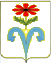 АДМИНИСТРАЦИЯ ПОДГОРНЕНСКОГО СЕЛЬСКОГО ПОСЕЛЕНИЯ ОТРАДНЕНСКОГО РАЙОНА ПОСТАНОВЛЕНИЕ от 14.04.2017			           	                                  	№ 20ст-ца ПодгорнаяО   внесении   изменений   в   постановление   администрации Подгорненского сельского поселения Отрадненского района от 09 апреля 2012 года № 12 «Об утверждении Положения о муниципальной службе в администрации Подгорненскогосельского поселении Отрадненского района»          В   соответствии    со статьей   15.1   Федерального закона  №224-ФЗ от 30 июня  2016 года  "О внесении изменений в Федеральный закон "О государственной гражданской службе Российской Федерации" и Федеральный закон "О муниципальной службе в Российской Федерации" (последняя редакция)  и статьи 1,  внесенных изменений в статью 3  Закона Краснодарского края  от 03 мая 2012 года №2490-КЗ «О типовых квалификационных требованиях для замещения должностей муниципальной службы в Краснодарском крае»    п о с т а н о в л я ю:Внести в постановление администрации Подгорненского сельского поселения Отрадненского района от 09 апреля 2012 года № 12 «Об утверждении Положения о муниципальной службе в администрации Подгорненского сельского поселении Отрадненского района»  пункта 1 «Положение о ведении муниципальной службы в администрации Подгорненского сельского поселения Отрадненского района» следующие изменения:1.1.  подпункт 12,  пункт 3 статья 13 глава IV Положения дополнить  и изложить   в следующей редакции  «гражданин, претендующий на замещение должности муниципальной службы - при поступлении на службу за три календарных года, предшествующих году поступления на муниципальную  службу и муниципальный служащий - ежегодно за календарный год, предшествующий  году представления указанной информации представителю нанимателя представляют сведения об адресах сайтов и (или) страниц сайтов в информационно-телекоммуникационной сети «Интернет», на которых гражданин, претендующий на замещение должности муниципальной службы, муниципальный служащий размещали общедоступную информацию, а так же данные, позволяющие их идентифицировать;1.2. пункт 2 статьи 14 главы IV  Положения слово «государственной службы» исключить;           1.3. подпункт 2, пункта 3, статьи 14 главы IV  Положения слова «государственной службы», «опыту» исключить;           1.4. подпункт 2 «а», пункта 3, статьи 14 главы IV  Положения слова  «государственной службы», «опыт» исключить;           1.5. подпункт 2 «б»,  пункта 3, статьи 14 главы IV  Положения слова  «государственной службы», «опыт» исключить;           1.6. подпункт 2  «в»,  пункта 3,   статьи 14   главы IV    Положения   слова «государственной службы», «опыт» исключить;
           1.7. подпункт  2  «г»,   пункта 3,   статьи 14   главы   IV  Положения слово «опыт» исключить;           1.8. подпункт 2 «д»,  пункта 3, статьи 14 главы IV  Положения слово «опыт» исключить;            1.9.  подпункт 2,  пункт 3, статьи 14 главы IV  Положения слова  «государственной службы», «опыту» исключить;           1.10. пункт 4,  статьи 14 главы  IV  Положения слова  «государственной службы», «опыту» исключить;           1.11. пункт 5,  статьи 14 главы IV  Положения слова «государственной службы», «опыту» исключить.	2. Разместить настоящее постановление на официальном сайте Подгорненского сельского поселения Отрадненского района в информационно-телекоммуникационной сети «Интернет».	3. Контроль за выполнением настоящего постановления оставляю за собой.	4. Настоящее постановление вступает в силу со дня его официального опубликования (обнародования).Глава Подгорненского  сельскогопоселения Отрадненского района                                                А.Ю. Леднёв__________________________________________________________________ Проект подготовлен и внесен:Начальник общего отдела                                                            Т.А. Ахизарова